مقدمهمتن مقاله با قلم بی زر اندازه 12 معمولی و کلمات انگليسی با قلم Times New Roman اندازه 10 نوشته شود. متن مقاله با قلم بی زر اندازه 12 معمولی و کلمات انگليسی با قلم Times New Roman اندازه 10 نوشته شود. متن مقاله با قلم بی زر اندازه 12 معمولی و کلمات انگليسی با قلم Times New Roman اندازه 10 نوشته شود. متن مقاله با قلم بی زر اندازه 12 معمولی و کلمات انگليسی با قلم Times New Roman اندازه 10 نوشته شود متن مقاله با قلم بی زر اندازه 12 معمولی و کلمات انگليسی با قلم Times New Roman اندازه 10 نوشته شود. متن مقاله با قلم بی زر  اندازه 12 معمولی و کلمات انگليسی با قلم Times New Roman اندازه 10 نوشته شود متن مقاله با قلم بی زر اندازه 12 معمولی و کلمات انگليسی با قلم Times New Roman اندازه 10 نوشته شود. متن مقاله با قلم بی زر اندازه 12 معمولی و کلمات انگليسی با قلم Times New Roman اندازه 10 نوشته شود متن مقاله با قلم بی زر اندازه 12 معمولی و کلمات انگليسی با قلم Times New Roman اندازه 10 نوشته شود. متن مقاله با قلم بی زر اندازه 12 معمولی و کلمات انگليسی با قلم Times New Roman اندازه 10 نوشته شود متن مقاله با قلم بی زر اندازه 12 معمولی و کلمات انگليسی با قلم Times New Roman اندازه 10 نوشته شود. متن مقاله با قلم بی زر اندازه 12 معمولی و کلمات انگليسی با قلم Times New Roman اندازه 10 نوشته شود متن مقاله با قلم بی زر اندازه 12 معمولی و کلمات انگليسی با قلم Times New Roman اندازه 10 نوشته شود. متن مقاله با قلم بی زر اندازه 12 معمولی و کلمات انگليسی با قلم Times New Roman اندازه 10 نوشته شود.بخش تجربیمتن مقاله با قلم بی زر اندازه 12 معمولی و کلمات انگليسی با قلم Times New Roman اندازه 10 نوشته شود. متن مقاله با قلم بی زر اندازه 12 معمولی و کلمات انگليسی با قلم Times New Roman اندازه 10 نوشته شود. متن مقاله با قلم بی زر اندازه 12 معمولی و کلمات انگليسی با قلم Times New Roman اندازه 10 نوشته شود. متن مقاله با قلم بی زر اندازه 12 معمولی و کلمات انگليسی با قلم Times New Roman اندازه 10 نوشته شود متن مقاله با قلم بی زر اندازه 12 معمولی و کلمات انگليسی با قلم Times New Roman اندازه 10 نوشته شود. متن مقاله با قلم بی زر  اندازه 12 معمولی و کلمات انگليسی با قلم Times New Roman اندازه 10 نوشته شود متن مقاله با قلم بی زر اندازه 12 معمولی و کلمات انگليسی با قلم Times New Roman اندازه 10 نوشته شود. متن مقاله با قلم بی زر اندازه 12 معمولی و کلمات انگليسی با قلم Times New Roman اندازه 10 نوشته شود متن مقاله با قلم بی زر اندازه 12 معمولی و کلمات انگليسی با قلم Times New Roman اندازه 10 نوشته شود. نتايج و بحث متن مقاله با قلم بی زر اندازه 12 معمولی و کلمات انگليسی با قلم Times New Roman اندازه 10 نوشته شود. متن مقاله با قلم بی زر اندازه 12 معمولی و کلمات انگليسی با قلم Times New Roman اندازه 10 نوشته شود. متن مقاله با قلم بی زر اندازه 12 معمولی و کلمات انگليسی با قلم Times New Roman اندازه 10 نوشته شود. متن مقاله با قلم بی زر اندازه 12 معمولی و کلمات انگليسی با قلم Times New Roman اندازه 10 نوشته شود متن مقاله با قلم بی زر اندازه 12 معمولی و کلمات انگليسی با قلم Times New Roman اندازه 10 نوشته شود.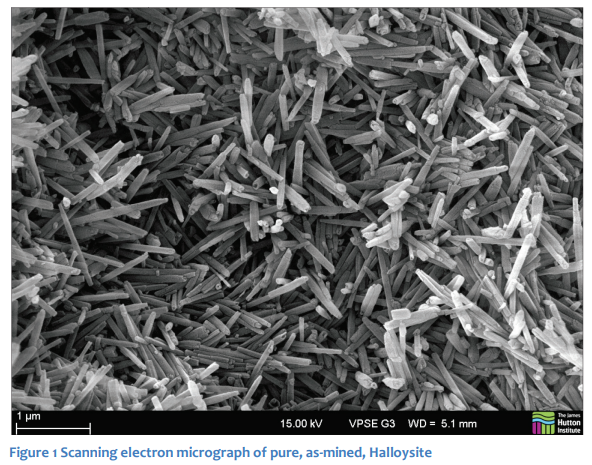 شکل 1- عنوان شکل (قلم بی زر، اندازه 9، ضخیم) متن مقاله با قلم بی زر اندازه 12 معمولی و کلمات انگليسی با قلم Times New Roman اندازه 10 نوشته شود متن مقاله با قلم بی زر اندازه 12 معمولی و کلمات انگليسی با قلم Times New Roman اندازه 10 نوشته شود. متن مقاله با قلم بی زر اندازه 12 معمولی و کلمات انگليسی با قلم Times New Roman اندازه 10 نوشته شود متن مقاله با قلم بی زر اندازه 12 معمولی و کلمات انگليسی با قلم Times New Roman اندازه 10 نوشته شود. متن مقاله با قلم بی زر اندازه 12 معمولی و کلمات انگليسی با قلم Times New Roman اندازه 10 نوشته شود متن مقاله با قلم بی زر اندازه 12 معمولی و کلمات انگليسی با قلم Times New Roman اندازه 10 نوشته شود. متن مقاله با قلم بی زر اندازه 12 معمولی و کلمات انگليسی با قلم Times New Roman اندازه 10 نوشته شود. متن مقاله با قلم بی زر اندازه 12 معمولی و کلمات انگليسی با قلم Times New Roman اندازه 10 نوشته شود. متن مقاله با قلم بی زر اندازه 12 معمولی و کلمات انگليسی با قلم Times New Roman اندازه 10 نوشته شود. متن مقاله با قلم بی زر اندازه 12 معمولی و کلمات انگليسی با قلم Times New Roman اندازه 10 نوشته شود. متن مقاله با قلم بی زر اندازه 12 معمولی و کلمات انگليسی با قلم Times New Roman اندازه 10 نوشته شود متن مقاله با قلم بی زر اندازه 12 معمولی و کلمات انگليسی با قلم Times New Roman اندازه 10 نوشته شود. متن مقاله با قلم بی زر  اندازه 12 معمولی و کلمات انگليسی با قلم Times New Roman اندازه 10 نوشته شود متن مقاله با قلم بی زر اندازه 12 معمولی و کلمات انگليسی با قلم Times New Roman اندازه 10 نوشته شود. متن مقاله با قلم بی زر اندازه 12 معمولی و کلمات انگليسی با قلم Times New Roman اندازه 10 نوشته شود متن مقاله با قلم بی زر اندازه 12 معمولی و کلمات انگليسی با قلم Times New Roman اندازه 10 نوشته شود. متن مقاله با قلم بی زر اندازه 12 معمولی و کلمات انگليسی با قلم Times New Roman اندازه 10 نوشته شود متن مقاله با قلم بی زر اندازه 12 معمولی و کلمات انگليسی با قلم Times New Roman اندازه 10 نوشته شود. متن مقاله با قلم بی زر اندازه 12 معمولی و کلمات انگليسی با قلم Times New Roman اندازه 10 نوشته شود. متن مقاله با قلم بی زر اندازه 12 معمولی و کلمات انگليسی با قلم Times New Roman اندازه 10 نوشته شود. متن مقاله با قلم بی زر اندازه 12 معمولی و کلمات انگليسی با قلم Times New Roman اندازه 10 نوشته شود. متن مقاله با قلم بی زر اندازه 12 معمولی و کلمات انگليسی با قلم Times New Roman اندازه 10 نوشته شود. متن مقاله با قلم بی زر اندازه 12 معمولی و کلمات انگليسی با قلم Times New Roman اندازه 10 نوشته شود. متن مقاله با قلم بی زر اندازه 12 معمولی و کلمات انگليسی با قلم Times New Roman اندازه 10 نوشته شود. متن مقاله با قلم بی زر اندازه 12 معمولی و کلمات انگليسی با قلم Times New Roman اندازه 10 نوشته شود. متن مقاله با قلم بی زر اندازه 12 معمولی و کلمات انگليسی با قلم Times New Roman اندازه 10 نوشته شود. متن مقاله با قلم بی زر اندازه 12 معمولی و کلمات انگليسی با قلم Times New Roman اندازه 10 نوشته شود. جدول 1- عنوان جدول (قلم بی زر، اندازه 9، ضخیم)متن مقاله با قلم بی زر اندازه 12 معمولی و کلمات انگليسی با قلم Times New Roman اندازه 10 نوشته شود. متن مقاله با قلم بی زر اندازه 12 معمولی و کلمات انگليسی با قلم Times New Roman اندازه 10 نوشته شود. متن مقاله با قلم بی زر اندازه 12 معمولی و کلمات انگليسی با قلم Times New Roman اندازه 10 نوشته شود. متن مقاله با قلم بی زر اندازه 12 معمولی و کلمات انگليسی با قلم Times New Roman اندازه 10 نوشته شود. متن مقاله با قلم بی زر اندازه 12 معمولی و کلمات انگليسی با قلم Times New Roman اندازه 10 نوشته شود. متن مقاله با قلم بی زر اندازه 12 معمولی و کلمات انگليسی با قلم Times New Roman اندازه 10 نوشته شود. متن مقاله با قلم بی زر اندازه 12 معمولی و کلمات انگليسی با قلم Times New Roman اندازه 10 نوشته شود. متن مقاله با قلم بی زر اندازه 12 معمولی و کلمات انگليسی با قلم Times New Roman اندازه 10 نوشته شود. متن مقاله با قلم بی زر اندازه 12 معمولی و کلمات انگليسی با قلم Times New Roman اندازه 10 نوشته شود. متن مقاله با قلم بی زر اندازه 12 معمولی و کلمات انگليسی با قلم Times New Roman اندازه 10 نوشته شود. متن مقاله با قلم بی زر اندازه 12 معمولی و کلمات انگليسی با قلم Times New Roman اندازه 10 نوشته شود. متن مقاله با قلم بی زر اندازه 12 معمولی و کلمات انگليسی با قلم Times New Roman اندازه 10 نوشته شود. متن مقاله با قلم بی زر اندازه 12 معمولی و کلمات انگليسی با قلم Times New Roman اندازه 10 نوشته شود. متن مقاله با قلم بی زر اندازه 12 معمولی و کلمات انگليسی با قلم Times New Roman اندازه 10 نوشته شود. متن مقاله با قلم بی زر اندازه 12 معمولی و کلمات انگليسی با قلم Times New Roman اندازه 10 نوشته شود. متن مقاله با قلم بی زر اندازه 12 معمولی و کلمات انگليسی با قلم Times New Roman اندازه 10 نوشته شود. متن مقاله با قلم بی زر اندازه 12 معمولی و کلمات انگليسی با قلم Times New Roman اندازه 10 نوشته شود. متن مقاله با قلم بی زر اندازه 12 معمولی و کلمات انگليسی با قلم Times New Roman اندازه 10 نوشته شود. متن مقاله با قلم بی زر اندازه 12 معمولی و کلمات انگليسی با قلم Times New Roman اندازه 10 نوشته شود. متن مقاله با قلم بی زر اندازه 12 معمولی و کلمات انگليسی با قلم Times New Roman اندازه 10 نوشته شود. متن مقاله با قلم بی زر اندازه 12 معمولی و کلمات انگليسی با قلم Times New Roman اندازه 10 نوشته شود. متن مقاله با قلم بی زر اندازه 12 معمولی و کلمات انگليسی با قلم Times New Roman اندازه 10 نوشته شود. متن مقاله با قلم بی زر اندازه 12 معمولی و کلمات انگليسی با قلم Times New Roman اندازه 10 نوشته شود. متن مقاله با قلم بی زر اندازه 12 معمولی و کلمات انگليسی با قلم Times New Roman اندازه 10 نوشته شود. متن مقاله با قلم بی زر اندازه 12 معمولی و کلمات انگليسی با قلم Times New Roman اندازه 10 نوشته شود. متن مقاله با قلم بی زر اندازه 12 معمولی و کلمات انگليسی با قلم Times New Roman اندازه 10 نوشته شود. نتيجه گيریمتن مقاله با قلم بی زر اندازه 12 معمولی و کلمات انگليسی با قلم Times New Roman اندازه 10 نوشته شود. متن مقاله با قلم بی زر اندازه 12 معمولی و کلمات انگليسی با قلم Times New Roman اندازه 10 نوشته شود. متن مقاله با قلم بی زر اندازه 12 معمولی و کلمات انگليسی با قلم Times New Roman اندازه 10 نوشته شود. متن مقاله با قلم بی زر اندازه 12 معمولی و کلمات انگليسی با قلم Times New Roman اندازه 10 نوشته شود متن مقاله با قلم بی زر اندازه 12 معمولی و کلمات انگليسی با قلم Times New Roman اندازه 10 نوشته شود. تقدير و تشکرمتن مقاله با قلم بی زر اندازه 12 معمولی و کلمات انگليسی با قلم Times New Roman اندازه 10 نوشته شود. متن مقاله با قلم بی زر اندازه 12 معمولی و کلمات انگليسی با قلم Times New Roman اندازه 10 نوشته شود.منابع[1] دانشور، نظام الدين، عابر، سهيل، سيد دراجی، مير سعيد، زارعی، محمود، رسولی فرد، محمدحسين،  فرآيند اکسايش آب فوق بحرانی و کاربرد آن در تصفيه پسابهای صنعتی، نشريه شيمی و مهندسی شيمی ايران، (6)33: 71 تا 82 (1387).[2] Bartkowski M., Giordani S. Carbon nano-onions as potential nanocarriers for drug delivery, Dalton Trans., 50(7): 2300-2309 (2021).(mN·m1)(cm3)(s)10.9-34.60.074-0.261128-450DTMAC10.3-32.30.070-0.242120-417CTAB